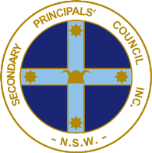 Membership Application for Co-Principals of NSW Schools(Membership year is from 1st May to 30th April)2023-2024 membership fees are:$1004 (GST incl.) for Principals of High Schools or equivalent positions$1004 (GST incl.) for Principals of Central Schools or SSP’s who are not members of NSWPPA$668 (GST incl.) for Principals of Central Schools or SSP’s who are members of both professional associationsNSWSPC Constitution - extract5.4	The membership subscription for co-principals of NSW schools where the appointed principal is on a part-time deployment or secondment shall be proportional to the percentage of time each week or fortnight they act in the role of principal.Co-principals may calculate their payment for the current financial year on a monthly basis determined from their Entry on Duty date. (e.g. membership from February to April = 3/12 x $1004 = $251).Payment Method: 	Direct Credit. See details belowPlease direct enquiries to Pam Wood, SPC Finance Officer (accounts@nswspc.org.au) Please complete the application details below:Use Tab to move to next fieldDirect Credit detailsAcc Name:	NSW Secondary Principals’ Council IncBank:		Commonwealth BankBSB:		062 278Acc No:	1003 3011Ref:	If personal payment	Please use CoSubs FirstNameInitial Lastname				e.g. CoSubs A Citizen (don't worry if it doesn't all fit in the Ref space)Last NameFirst NamePerson IDDate of commencement as Co-Principal at this SchoolFTE (eg .4)Name of Substantive PSchool NameaddressphoneCo-Principal’s mobile Co-Principal’s emailTeaching background (area)Payment amount$$$Type of payment EdConnectDirect Credit (please see below) paid on      For credit card payments please go to nswspc.org.au/paymentsFor credit card payments please go to nswspc.org.au/payments